CHOCOLATE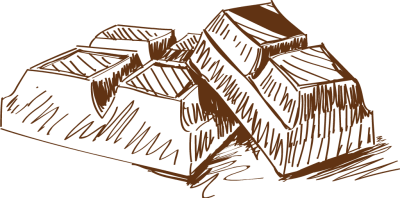         WRITING WEEK DATES 2019/2020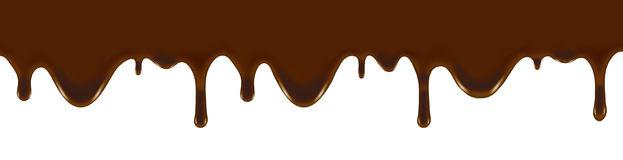 Training eventsWriting WeeksReview of achievements and prize giving10th October 201912:00 – 1:00 pmDoHS Boardroom14th – 18th October 201923rd October 201911:30 – 12.00 pmDoHS Boardroom28th January 202012:00 – 1:00 pmATB/0423rd – 7th February 202012th February 202011:30 – 12.00 pmDoHS Boardroom4th June 202012:00 – 1:00 pmVirtual15th – 19th June 202024th June 202011:30 – 12.00 pmVirtual